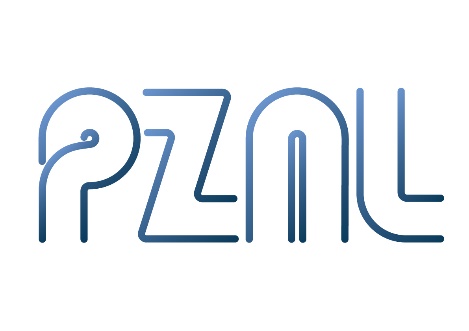 Reglement bescherming persoonsgegevensLandelijke consultregistratie palliatieve zorg (PRADO)Utrecht, juni 2022InhoudInleidingVoor u ligt het ‘Reglement ter bescherming van persoonsgegevens in verband met de Landelijke Consultregistratie Palliatieve zorg (PRADO)’. Hierna te noemen Reglement. Palliatief consult, Registratie, Administratie, Dossier (PRADO) is een elektronisch registratiesysteem dat consulenten, werkend vanuit regionale consultatieteams palliatieve zorg, ondersteunt bij het registreren van consulten palliatieve zorg. Iedere gebruiker van PRADO dient conform dit reglement te handelen.Stichting Integraal Kankercentrum Nederland (IKNL) heeft sinds 2002 van het ministerie van VWS tot taak de specialistische regionale consultatiefunctie palliatieve zorg in Nederland te ondersteunen en faciliteren. In dat verband heeft IKNL gefaciliteerd dat zorgverleners gespecialiseerde deskundigen (consulent(en)) op het gebied van de palliatieve zorg in multidisciplinair teamverband kunnen raadplegen ter advisering en ondersteuning in de eerste- en de tweedelijns zorg bij de behandeling van palliatieve patiënten. Per 1 juli 2020 hebben IKNL en Fibula - met goedkeuring van het ministere van VWS - besloten om de activiteiten van IKNL en Fibula in het werkgebied Netwerkzorg (waartoe voornoemde consultatiefunctie behoort) samen te brengen in één organisatie, te weten: Stichting Fibula (hierna: Fibula). Alle activiteiten en werkzaamheden op het gebied van voornoemde consultatiefunctie zijn derhalve per 1 juli 2020 door Fibula worden uitgevoerd. Vanaf 1 januari 2022 is Stichting Fibula veranderd in Stichting PZNL. In PRADO worden persoonsgegevens verwerkt in de zin van de Algemene Verordening Gegevensbescherming (AVG). Gelet op de waarborging van de bescherming van de persoonlijke levenssfeer van degene van wie persoonsgegevens worden verwerkt in PRADO, hanteert PZNL dit Reglement. In dit Reglement is onder meer vastgelegd wie, voor welke doeleinden en onder welke voorwaarden gebruik mag maken van PRADO, en welke persoonsgegevens worden vastgelegd. PZNL ziet - als verwerkingsverantwoordelijke in de zin van de AVG voor de verwerking van persoonsgegevens in PRADO - toe op de naleving van dit Reglement door de gebruikers van het systeem.Utrecht, 2022Bestuur PZNLReglementArtikel 1 BegripsbepalingIn dit reglement wordt verstaan onder:palliatieve zorg: zorgverlening aan mensen met een ernstige ziekte en een beperkte levensverwachting, die niet meer curatief behandeld kunnen worden;consult: advies aan een consultvrager/hulpverlener over zorg, behandeling en begeleiding van een patiënt en ondersteuning van zijn naaste(n);consulent: de natuurlijke persoon die deelneemt aan een consultatieteam voor palliatieve zorg;consultatieteam: het team voor consultatie palliatieve zorg waar de consulent deel van uitmaakt;consultvrager: de hulpverlener in de zin van de Wet op de geneeskundige behandelingsovereenkomst (WGBO) die een of meer vragen over een patiënt voorlegt aan een consultatieteam of een consulent;consultregistratie: de systematische verzameling van gegevens in PRADO, waaronder gegevens betreffende de kenmerken van consulten en consultvragers, alsmede de weergave van het consult (ingangsvraag en advies);PZNL: Stichting PZNL;persoonsgegeven: alle informatie over een geïdentificeerde of identificeerbarenatuurlijke persoon; als identificeerbaar wordt beschouwd een natuurlijke persoon die direct of indirect kan worden geïdentificeerd, met name aan de hand van een identificator zoals een naam, een identificatienummer, locatiegegevens, een online identificator of van een of meer elementen die kenmerkend zijn voor de fysieke, fysiologische, genetische, psychische, economische, culturele of sociale identiteit van die natuurlijke persoon;verwerking van persoonsgegevens: een bewerking of een geheel van bewerkingen met betrekking tot persoonsgegevens of een geheel van persoonsgegevens, al dan niet uitgevoerd via geautomatiseerde procedés, zoals het verzamelen, vastleggen, ordenen, structureren, opslaan, bijwerken of wijzigen, opvragen, raadplegen, gebruiken, verstrekken door middel van doorzending, verspreiden of op andere wijze ter beschikking stellen, aligneren of combineren, afschermen, wissen of vernietigen van gegevens;patiënt: een patiënt van de consultvrager die palliatieve zorg krijgt, en voor wie de consultvrager een consult aanvraagt;verwerkingsverantwoordelijke: een natuurlijke persoon, rechtspersoon of ieder ander die alleen of tezamen met anderen, het doel van en de middelen voor de verwerking vanpersoonsgegevens vaststelt;beheerder: degene die behoort tot de organisatie van PZNL en namens PZNL belast is met de dagelijkse zorg voor de verwerking van de persoonsgegevens;bewerker: degene die ten behoeve van PZNL zorgt voor het technische onderhoud van PRADO en aanpassingen daaraan ontwikkelt, en/of degene die de hosting van PRADO verzorgt en back-ups maakt.gebruiker: een in dit reglement genoemde persoon die door PZNL geautoriseerd is om de persoonsgegevens te verwerken overeenkomstig de aan die persoon toegekende gebruikersrol en-bevoegdheden;betrokkene: degene op wie een persoonsgegeven betrekking heeft;ontvanger: degene aan wie de persoonsgegevens worden verstrekt;geanonimiseerd gegeven: een gegeven waarvoor een onevenredige hoeveelheid tijd, geld en menskracht benodigd is om het te herleiden tot een geïdentificeerde of identificeerbare natuurlijke persoon;PRADO: het landelijke elektronische consultregistratie systeem voor de palliatieve zorg;WGBO: Wet op de geneeskundige behandelingsovereenkomst (Burgerlijk Wetboek, Boek 7, titel 7, afdeling 5);AVG: Algemene Verordening Gegevensbescherming 2016/679;Bijlage: aanhangsel bij dit Reglement dat hiervan onderdeel uitmaakt;Reglement: dit Reglement ter bescherming van persoonsgegevens in verband met de Landelijke Consultregistratie Palliatieve zorg (PRADO);UAVG: Uitvoeringswet Algemene verordening gegevensbescherming.Artikel 2 PRADODit reglement ziet op de verwerking van persoonsgegevens in het landelijke consultregistratiesysteem palliatieve zorg (PRADO). De consulten worden per patiënt op naam en geboortedatum geregistreerd, zodat het verloop van de consultatie per patiënt wordt gevolgd. In PRADO worden gegevens vastgelegd over onder meer:datum en tijd van het consult;aard van het consult;functie van de consultvrager;kenmerken van de patiënt en van zijn verblijfplaats;inhoud van het consult (consultvragen);wijze waarop het consult is afgehandeld.Artikel 3 Doeleinden en rechtsgronden verwerking persoonsgegevensDe verwerking van persoonsgegevens in PRADO heeft tot doel het consultatieproces binnen de consultteams te ondersteunen met het oog op een goede behandeling of verzorging van de patiënt. Meer concreet worden door de verwerking van persoonsgegevens in PRADO de volgende doeleinden gediend:het vastleggen van relevante kenmerken (zoals hierna vermeld in artikel 5) van consultvragers ten behoeve van de dossiervorming door de consulent, informatie-uitwisseling over de consulten binnen het consultteam, alsmede ten behoeve van rapportage en onderzoek. Rechtsgrond: art. 6 lid 1 onder f AVG: noodzakelijk voor het gerechtvaardigde belang van PZNL en de consulenten om de consulten adequaat vast te leggen en daarmee bij te dragen aan een goede behandeling van de patiënt;het vastleggen van relevante kenmerken (zoals hierna vermeld in artikel 5) van de consulenten ten behoeve van de dossiervorming door de consulent, informatie-uitwisseling over de consulten binnen het consultteam, alsmede ten behoeve van rapportage en onderzoek. Rechtsgrond in geval van consulent contractpartij PZNL: om de overeenkomst uit te voeren waarbij de consulent partij is. Rechtsgrond in geval van consulent in loondienst van ziekenhuis: het gerechtvaardigde belang van PZNL om de overeenkomst met de consulent op juiste wijze te kunnen uitvoeren;het door de consultvrager vastleggen van relevante kenmerken (zoals hierna vermeld in artikel 5) van de patiënt en de vragen en problemen die in het consult aan de orde zijn geweest, het verstrekken van gegevens aan de consultvrager in de vorm van een consultverslag en informatie-uitwisseling over de consulten binnen het consultteam ten behoeve van een goede behandeling van de patiënt, rechtsgrond resp. uitzondering: art. 6 lid 1 onder f jo. art. 9 lid 2 onder h AVG jo. art. 30 lid 3 onder a UAVG.Daarnaast: het tot geaggregeerde informatie verwerken van gegevens ten behoeve van statistiek en wetenschappelijk onderzoek over de omvang, aard en kenmerken van palliatieve consulten in Nederland (op basis van geanonimiseerde gegevens) en ter ondersteuning van kwaliteitsbeleid t.a.v. de consultteams (intercollegiale toetsing), uitsluitend binnen hetzelfde consultteam; het bieden van managementinformatie aan PZNL over de voortgang van de consultatiefunctie, rechtsgrond resp. uitzondering: art. 6 lid 1 onder f jo. art. 9 lid 2 onder j AVG jo. art. 24 UAVG.Artikel 4 Categorieën van betrokkenenPRADO verwerkt uitsluitend gegevens van de volgende categorieën betrokkenen:Consultvragers;Patiënten;Consulenten;Artikel 5 Soorten geregistreerde gegevensVan de consultvragers worden de volgende gegevens verwerkt, onder meer:Naam;Functie;Plaats van vestiging;E-mailadres;Telefoonnummer;Registratienummer van het consult;Vragen die de consultvrager tijdens het consult stelt;Problemen die de consultvrager ondervindt bij het geven van zorg, behandeling of begeleiding aan de patiënt en/of partner, familieleden en anderen in de naaste omgeving.Van patiënten worden de volgende gegevens verwerkt, onder meer:Naam;Geboortedatum;Geslacht;Verblijfplaats (thuis, zorginstelling, ziekenhuis);Gegevens gezondheidstoestand;Informatie over medicatie en behandeling;Klachten en problemen die de patiënt ondervindt als gevolg van zijn of haar ziekte;Problemen die de consultvrager ondervindt bij het geven van zorg, behandeling of begeleiding aan de patiënt en/of partner, familieleden en anderen in de naaste omgeving;De woon- en leefsituatie van de patiënt, uitsluitend voor zover noodzakelijk voor het consult;Het psychische en sociaal functioneren van patiënt, uitsluitend voor zover noodzakelijk voor het consult;De aard en omvang van de geboden professionele en niet-professionele zorg, uitsluitend voor zover noodzakelijk voor het consult.Van consulenten worden de volgende gegevens verwerkt, onder meer:Naam;Functie;Sector waar de consulent werkzaam is;Naam van het consultteam;Plaats van vestiging;Emailadres;Mobiel telefoonnummer;Vragen die de consulent tijdens het consult beantwoordt.Artikel 6. Verantwoordelijke verwerkingPZNL is verwerkingsverantwoordelijke in de zin van de AVG en draagt als zodanig de verantwoordelijkheid voor de verwerking van de persoonsgegevens overeenkomstig dit reglement.Artikel 7. Beheerder verwerkingHet bestuur van PZNL kan een of meer beheerders aanwijzen die belast is/zijn met de dagelijkse zorg van de verwerking van de persoonsgegevens.Artikel 8. Verkrijgen van persoonsgegevensDe persoonsgegevens van de patiënt worden verkregen:van de consultvragervan patiënt zelf (bij een consult op locatie) (via de consultvrager en/of de consulent)De persoonsgegevens van de consultvrager worden verkregen van de consultvrager zelf.De persoonsgegevens van de consulent worden door de beheerders in PRADO ingevoerd.Artikel 9. Informatieverstrekking aan de patiëntDe consultvrager informeert de patiënt over het raadplegen van een consultatieteam en over de verwerking van de persoonsgegevens van de patiënt in PRADO.Artikel 10.Gegevensverwerking door PZNL en de consulentenPZNL en de consulenten verwerken gegevens van de patiënt tot geaggregeerde informatie ten behoeve van:statistiek en wetenschappelijk onderzoek over de omvang, aard en kenmerken van palliatieve consulten in Nederland;de ondersteuning van kwaliteitsbeleid t.a.v. de consultteams (intercollegiale toetsing), uitsluitend binnen hetzelfde consultteam;het bieden van managementinformatie aan PZNL over de voortgang van de consultatiefunctie en de verantwoording aan VWS.Artikel 11. Toegang tot de persoonsgegevensOnverminderd eventuele wettelijke voorschriften kunnen de volgende categorieën personen toegang vragen tot de persoonsgegevens in PRADO:de consulent, voor zover noodzakelijk voor de uitoefening van zijn of haar taak, echter uitsluitend tot de persoonsgegevens van het consultteam waar hij of zij onderdeel van uitmaakt;de administratieve medewerkers verbonden aan een consultteam, voor zover noodzakelijk voor de uitoefening van zijn of haar taak, echter uitsluitend tot de persoonsgegevens van het consultteam waarvoor hij of zij werkzaamheden verricht;de coördinator van het consultteam, voor zover noodzakelijk voor de uitoefening van zijn of haar taak echter uitsluitend tot de persoonsgegevens van het consultteam waarvoor hij of zij werkzaamheden verricht;de regioadministratie van het consultteam, voor zover noodzakelijk voor de uitoefening van zijn of haar taak echter uitsluitend tot de persoonsgegevens van het consultteam waarvoor hij of zij werkzaamheden verricht;de regio-adviseur van het consultteam, voor zover noodzakelijk voor de uitoefening van zijn of haar taak echter uitsluitend tot de persoonsgegevens van het consultteam waarvoor hij of zij werkzaamheden verricht;de verpleegkundigen (die via een specifieke telefooncentrale worden ingeschakeld) die een eerste verkenning van het probleem uitvoeren en hun bevindingen terugkoppelen aan de consulenten;de beheerder, voor zover noodzakelijk voor de uitoefening van zijn of haar taak en de technische ondersteuning van consulenten bij het gebruik van het programma;de bewerker: de ICT-firma die het programma technisch onderhoudt en op verzoek van PZNL aanpassingen ontwikkelt en doorvoert en de ICT-firma die de hosting verzorgt en back-ups maakt, voor zover noodzakelijk voor de uitoefening van hun taak.De in het vorige lid genoemde gebruikers verkrijgen slechts toegang tot PRADO nadat hiervoor via de door PZNL opgestelde procedure, zoals is beschreven in Bijlage 2, toestemming is verkregen.PZNL registreert welke personen, uit hoofde van welke functie en voor welke gebruikersrol, zoals benoemd in Bijlage 1, toegang hebben tot welke verwerkingen van persoonsgegevens in PRADO.Artikel 12 GeheimhoudingsplichtDe personen bedoeld in artikel 11, eerste lid, zijn verplicht tot geheimhouding van de persoonsgegevens waarvan zij kennis nemen en hebben hiervoor een geheimhoudingsverklaring ondertekend.Artikel 13 Ontvangers van persoonsgegevens van de patiëntDe persoonsgegevens van een patiënt die zijn verwerkt in PRADO worden uitsluitend ter beschikking gesteld aan:De consultvrager voor zover het de gegevens van een patiënt die hij/zij behandelt of heeft behandeld betreft;Personen die toegang hebben tot de persoonsgegevens zoals vermeld in artikel 11, eerste lid, onverminderd de in dat artikel genoemde voorwaarden.Artikel 14 BewaartermijnDe persoonsgegevens worden niet langer bewaard dan noodzakelijk is voor de verwerkelijking van de doeleinden waarvoor zij worden bewaard. Indien en voor zover bepaalde persoonsgegevens niet noodzakelijk zijn om te bewaren, worden zij vernietigd.Artikel 15 Verstrekking van geanonimiseerde gegevens ten behoeve van rapportage en onderzoekTen behoeve van statistiek en wetenschappelijk onderzoek worden uitsluitend geanonimiseerde gegevens verstrekt aan onderzoekers van PZNL of aan onderzoekers van andere instituten waar PZNL een overeenkomst mee heeft. Deze informatie wordt niet aan derden verstrekt, tenzij een wettelijk bepaling hiertoe verplicht.Artikel 16 Beveiliging van persoonsgegevensPZNL heeft te allen tijde een passend, geschreven beveiligingsbeleid. PZNL treft passende technische en organisatorische maatregelen in overeenstemming met artikel 32 van de AVG om persoonsgegevens in PRADO te beveiligen tegen verlies of tegen enige vorm van onrechtmatige verwerking. Deze maatregelen garanderen, rekening houdend met de stand van de techniek en de uitvoeringskosten een passend beveiligingsniveau gelet op de risico’s die de verwerking en deaard van de te beschermen gegevens met zich brengen. De maatregelen zijn er mede op gericht onnodige verzameling en verdere verwerking van persoonsgegevens te voorkomen.Indien PZNL persoonsgegevens laat verwerken door een verwerker draagt zij zorg dat deze laatstgenoemde afdoende garanties biedt met betrekking tot het toepassen van passende technische en organisatorische maatregelen opdat de verwerking aan de vereisten van de AVG voldoet en de bescherming van de rechten van de betrokkene is gewaarborgd. PZNL ziet toe op de naleving van die maatregelen.Artikel 17 Privacy rechtenU heeft het recht om uw gegevens in te zien, aan te passen of te verwijderen;U heeft het recht om uw toestemming voor het gebruik van uw gegevens in te trekken;U heeft het recht bezwaar te maken tegen het gebruik van uw gegevens door PZNL;U heeft verder het recht op overdraagbaarheid van gegevens. Dat betekent dat u PZNL kunt vragen om uw persoonsgegevens naar u of een andere organisatie te sturen. U kunt een aanvraag hiervoor sturen naar consultatiepz@pznl.nl.Als u uw gegevens laat aanpassen of verwijderen of uw toestemming voor het gebruik intrekt, heeft dit alleen gevolgen voor de toekomst.Artikel 18 ContactBent u niet tevreden over de manier waarop PZNL omgaat met uw persoonsgegevens? Of heeft u vragen hierover? Neem dan contact op met ons. Dit kan via consultatiepz@pznl.nl. Ook kunt u met een vraag of klacht contact opnemen met de nationale toezichthouder, de Autoriteit Persoonsgegevens.Bijlage 1 Gebruikersrollen en bevoegdheden PRADODe met een * gemarkeerde regels betreffen de bevoegdheden t.a.v. de persoonsgegevens van geregistreerde patiënten en consultvragers/hulpverlenersConsulentwijzigen eigen gebruikersgegevens en bekijken gegevens van andere teamleden (eigen team)bekijken documenten (eigen team)toevoegen/ wijzigen/ verwijderen consultregistraties (eigen team) *toevoegen/ wijzigen/ verwijderen registratie overige vragen (eigen team)toevoegen/ wijzigen/ verwijderen registratie overige activiteiten (eigen team)bekijken rapport tellingen (eigen team)Teamadministratiebekijken gegevens teams (eigen team(s))wijzigen eigen gebruikersgegevens en bekijken gegevens teamleden (eigen team)bekijken documenten (eigen team(s))toevoegen/ wijzigen/ verwijderen consultregistraties (eigen team) in opdracht van consulent *toevoegen/ wijzigen/ verwijderen registratie overige vragen (eigen team(s) in opdracht van consulenttoevoegen/ wijzigen/ verwijderen registratie overige activiteiten (eigen team(s) in opdracht vanconsulentbekijken rapport tellingen (eigen team)Teamcoördinatorwijzigen eigen gebruikersgegevens en bekijken gegevens teamleden (eigen team)toevoegen/ wijzigen/ verwijderen documenten (eigen team)bekijken registratie overige vragen (eigen team)bekijken registratie overige activiteiten (eigen team)exporteren geanonimiseerde consultregistraties (eigen team)bekijken rapport tellingen (eigen team) (eigen team)bekijken kenmerken geanonimiseerde consulten in rapport consultoverzicht (eigen team)Regioadministratiebekijken gegevens teams (eigen regio)wijzigen eigen gebruikersgegevens en bekijken gegevens teams (eigen regio)bekijken documenten (eigen regio)toevoegen/ wijzigen/ verwijderen consultregistraties (teams eigen regio) in opdracht van consulent*toevoegen/ wijzigen/ verwijderen registratie vragen (eigen regio) in opdracht van consulenttoevoegen/ wijzigen/ verwijderen registratie activiteiten (eigen regio) in opdracht van consulentbekijken rapport tellingen (eigen regio)Regioadviseurwijzigen gegevens teams (eigen regio(‘s)wijzigen eigen gebruikersgegevens en bekijken en wijzigen gegevens teamleden (eigen regio/ team(s))toevoegen/ wijzigen/ verwijderen documenten in teamkabinet (eigen regio/ team(s)bekijken registratie overige vragen (eigen regio/ team(s))bekijken registratie overige activiteiten (eigen regio/ team(s))exporteren geanonimiseerde consultregistraties (eigen regio/ team(s))exporteren registratie overige vragen (eigen regio/ team(s))exporteren registratie overige activiteiten (eigen regio/ team(s))bekijken en exporteren geanonimiseerd consultoverzicht (eigen regio/ team(s))bekijken rapport tellingen (eigen regio/ team(s))Beheerders (programmabeheerder, systeembeheerder)toevoegen/ wijzigen/ verwijderen teams (alle)toevoegen/ wijzigen/ verwijderen gebruikers (alle)toevoegen/ wijzigen/ verwijderen documenten (alle)toevoegen/ wijzigen/ verwijderen functies (alle)wijzigen status/ verwijderen consultdossiers (alle) *toevoegen/ wijzigen/ verwijderen extra registratievelden (alle)toevoegen/ wijzigen/ verwijderen registratie overige vragen (alle)toevoegen/ wijzigen/ verwijderen registratie overige activiteiten (alle)toevoegen/ wijzigen/ verwijderen mededelingenverwijderen uploaded mappen bestandenwijzigen veld properties vwb. help en instructietekstenbekijken schermrechtenexporteren consultregistratiesexporteren registratie overige vragenexporteren registratie overige activiteitenexporteren consultoverzichtbekijken rapport tellingenbekijken login – logoutrapport PRADO- gebruikers (wie maakt gebruik van PRADO in welke rol)Bijlage 2 Procedure aanvraag toegang en gebruikersrol PRADOToegang tot en een gebruikersrol voor PRADO kunnen worden aangevraagd indien de betreffende persoon een van de volgende functies verricht t.b.v. een consultatieteam palliatieve zorg:Consulent met wie een overeenkomst is gesloten over het consulentschap (met de consulent zelf of met de werkgever van consulent);Teamcoördinator: degene die een coördinerende en ondersteunende rol speelt bij een consultatieteam;Teamadministratie: degene die administratieve handelingen uitvoert voor een consultatieteam;Regioadministratie: medewerker van PZNL die administratieve handelingen uitvoert voor meerdere teams in een regio;Regioadviseur adviseur van PZNL die de consultatieteams in een regio ondersteunt;Beheerders (programmabeheerder, systeembeheerder).Het aanvraagformulier dient de volgende gegevens te bevatten :naamgeslachtfunctie in gezondheidszorgemailadres (werk)telefoonnummer (werk)nummer mobiele telefoon voor de consultatiediensten.	Het aanvraagformulier dient de volgende gegevens te bevatten van de teamadviseurs, teamadministrateurs, regioadministrateurs en regiocoördinatoren:naamgeslachtfunctieemailadres (werk)telefoonnummer (werk)Daarnaast gegevens van de overeenkomst:aard overeenkomstdatum afsluiten.De geheimhoudingsverklaring dient door de aanvrager te zijn ingevuld en ondertekend.	De regionale ondersteuner van PZNL stelt de identiteit van de aanvrager vast, vult het aanvraagformulier in en stuurt de accountgegevens via een webformulier naar Functioneel Beheer van PZNL.Indien aan de in dit reglement gestelde voorwaarden is voldaan, verstrekt een functioneel beheerder van PZNL toegang tot PRADO en stuurt hij/zij de aanvrager op beveiligde wijze de strikt persoonlijke gebruikersnaam en wachtwoord aan de aanvrager.